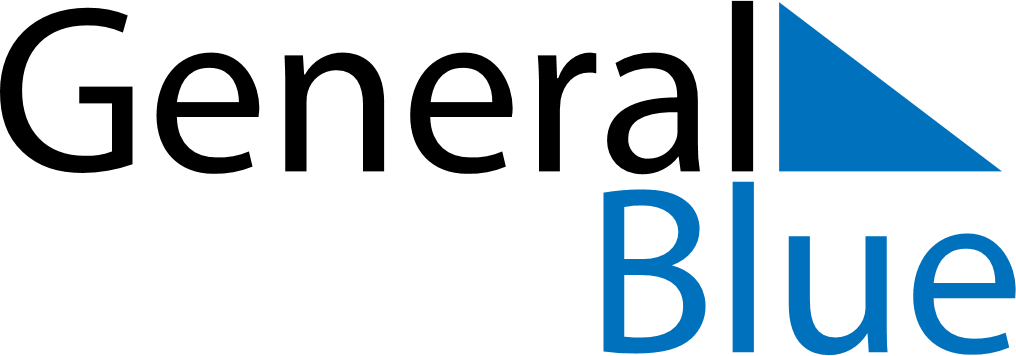 November 2024November 2024November 2024November 2024November 2024November 2024Boda, Lobaye, Central African RepublicBoda, Lobaye, Central African RepublicBoda, Lobaye, Central African RepublicBoda, Lobaye, Central African RepublicBoda, Lobaye, Central African RepublicBoda, Lobaye, Central African RepublicSunday Monday Tuesday Wednesday Thursday Friday Saturday 1 2 Sunrise: 5:34 AM Sunset: 5:32 PM Daylight: 11 hours and 57 minutes. Sunrise: 5:34 AM Sunset: 5:32 PM Daylight: 11 hours and 57 minutes. 3 4 5 6 7 8 9 Sunrise: 5:34 AM Sunset: 5:32 PM Daylight: 11 hours and 57 minutes. Sunrise: 5:34 AM Sunset: 5:32 PM Daylight: 11 hours and 57 minutes. Sunrise: 5:35 AM Sunset: 5:32 PM Daylight: 11 hours and 57 minutes. Sunrise: 5:35 AM Sunset: 5:32 PM Daylight: 11 hours and 56 minutes. Sunrise: 5:35 AM Sunset: 5:32 PM Daylight: 11 hours and 56 minutes. Sunrise: 5:35 AM Sunset: 5:32 PM Daylight: 11 hours and 56 minutes. Sunrise: 5:35 AM Sunset: 5:32 PM Daylight: 11 hours and 56 minutes. 10 11 12 13 14 15 16 Sunrise: 5:35 AM Sunset: 5:32 PM Daylight: 11 hours and 56 minutes. Sunrise: 5:36 AM Sunset: 5:32 PM Daylight: 11 hours and 56 minutes. Sunrise: 5:36 AM Sunset: 5:32 PM Daylight: 11 hours and 55 minutes. Sunrise: 5:36 AM Sunset: 5:32 PM Daylight: 11 hours and 55 minutes. Sunrise: 5:36 AM Sunset: 5:32 PM Daylight: 11 hours and 55 minutes. Sunrise: 5:36 AM Sunset: 5:32 PM Daylight: 11 hours and 55 minutes. Sunrise: 5:37 AM Sunset: 5:32 PM Daylight: 11 hours and 55 minutes. 17 18 19 20 21 22 23 Sunrise: 5:37 AM Sunset: 5:32 PM Daylight: 11 hours and 55 minutes. Sunrise: 5:37 AM Sunset: 5:32 PM Daylight: 11 hours and 54 minutes. Sunrise: 5:38 AM Sunset: 5:32 PM Daylight: 11 hours and 54 minutes. Sunrise: 5:38 AM Sunset: 5:33 PM Daylight: 11 hours and 54 minutes. Sunrise: 5:38 AM Sunset: 5:33 PM Daylight: 11 hours and 54 minutes. Sunrise: 5:39 AM Sunset: 5:33 PM Daylight: 11 hours and 54 minutes. Sunrise: 5:39 AM Sunset: 5:33 PM Daylight: 11 hours and 54 minutes. 24 25 26 27 28 29 30 Sunrise: 5:39 AM Sunset: 5:33 PM Daylight: 11 hours and 54 minutes. Sunrise: 5:40 AM Sunset: 5:34 PM Daylight: 11 hours and 54 minutes. Sunrise: 5:40 AM Sunset: 5:34 PM Daylight: 11 hours and 53 minutes. Sunrise: 5:40 AM Sunset: 5:34 PM Daylight: 11 hours and 53 minutes. Sunrise: 5:41 AM Sunset: 5:34 PM Daylight: 11 hours and 53 minutes. Sunrise: 5:41 AM Sunset: 5:35 PM Daylight: 11 hours and 53 minutes. Sunrise: 5:42 AM Sunset: 5:35 PM Daylight: 11 hours and 53 minutes. 